HARMONOGRAM WYDARZEŃ W RAMACH OBCHODÓW ROKU GEN. WŁADYSŁAWA SIKORSKIEGO W POWIECIE INOWROCŁAWSKIM W 2023 ROKUDATAPOMYSŁODAWCANAZWA PROJEKTUOPISUWAGILuty 2023 r.Powiat InowrocławskiOpracowanie i uzgodnienie logotypu Roku gen. Władysława SikorskiegoPrzygotowano dwie wersje logotypu.Logotypy można używać zamiennie.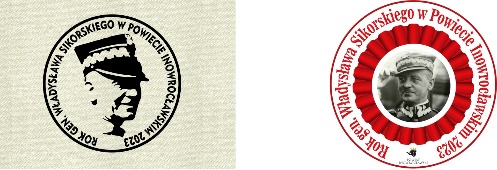 Luty 2023 r.Powiat InowrocławskiOpracowanie grafiki na zakładkę na stronę internetowąZakładka jest aktywna od 17 lutego 2023 r.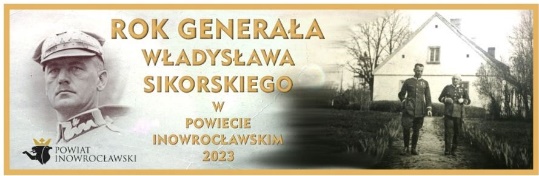 Od 3 lutego 2023 r.Wydarzenia 
całorocznePowiat InowrocławskiCykl „Piątek z Generałem” Publikacja na facebooku  ciekawostek na temat gen. Władysława Sikorskiego. Prezentacja graficzna ciekawostek. 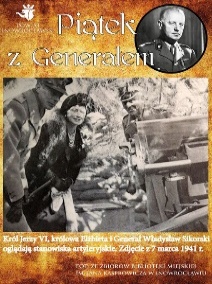 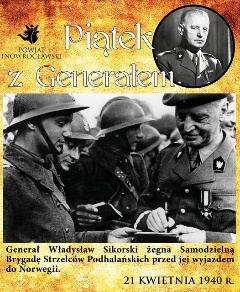 Luty 2023 r.Zespół Szkół Budowlanych im. gen. Władysława Sikorskiego w InowrocławiuBaner na parkanie Zespołu Szkół Budowlanych im. gen. Władysława Sikorskiego w Inowrocławiu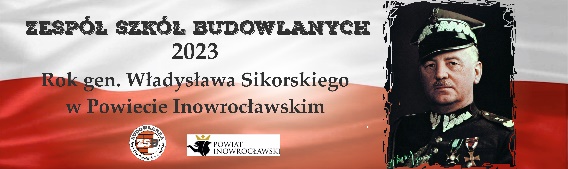 Luty 2023 r.Dom Pomocy Społecznej 
w ParchaniuCałoroczna wystawa upamiętniająca postać gen. Władysława SikorskiegoWystawa zdjęć, rys historyczny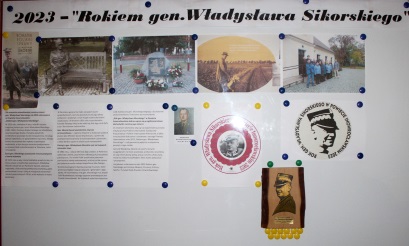 Od 17 Lutego 2023 r.Wydarzenia 
całorocznePowiat Inowrocławski/Muzeum im. Jana Kasprowicza w InowrocławiuWystawa plenerowa poświęcona gen. Władysławowi Sikorskiemu.Wystawa pozyskana z IPN - 14 plansz, uzupełniona 2 planszami Powiatu – we współpracy z Gminą Dąbrowa Biskupia (prof. Tomasz Łaszkiewicz). Wystawa będzie eksponowana w urzędach, szkołach i innych instytucjach na terenie Powiatu przez cały rok trwania obchodów. Harmonogram ekspozycji wystawy:1. Siedziba Starostwa Powiatowego, ul. Mątewska 17 - 15.02.23 – 3.03.232. Zespół Szkół Budowlanych im. gen. Władysława Sikorskiego w Inowrocławiu, ul. Narutowicza 34 - 6.03.23 – 17.03.233. Bibliotek Miejska im. Jana Kasprowicza, ul. Kilińskiego 16 20.03.23 – 31.03.234. Ośrodek Kultury i Turystyki w Pakości	ul. Św. Jana 12                        3.04.23 – 21.04.235. Międzynarodowe Centrum Promocji Dialogu, Współpracy Kulturalnej i Edukacji im. Króla Abdullaha B24.04.23 – 17.05.236. ZESPÓŁ SZKOLNO-PRZEDSZKOLNY W ROJEWIE17.05 – 26.05.23IPN Rzeszówhttps://edukacja.ipn.gov.pl/edu/wystawy/biografie-elementarne/159256,Wladyslaw-Sikorski.html 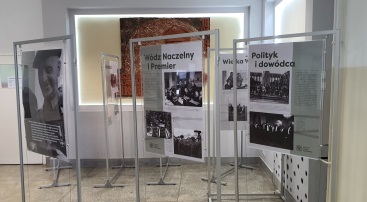 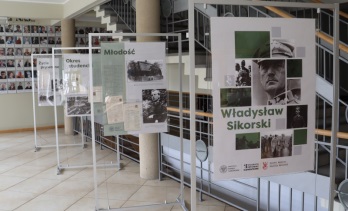 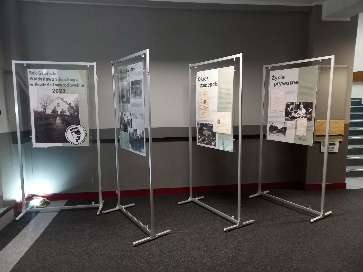 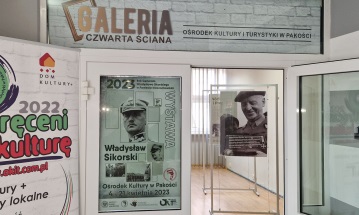 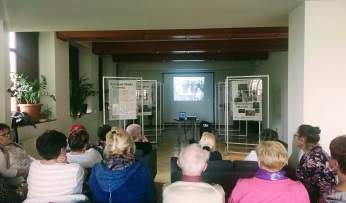 Od 24 lutego 2023 r.Wydarzenia 
całorocznePowiat InowrocławskiUmieszczenie logotypu obchodów roku gen. Władysława Sikorskiego w nagłówku „Przeglądu Powiatu, Miast i Gmin”Logotyp umieszczony będzie 
w każdym wydaniu Przeglądu 
w 2023 r.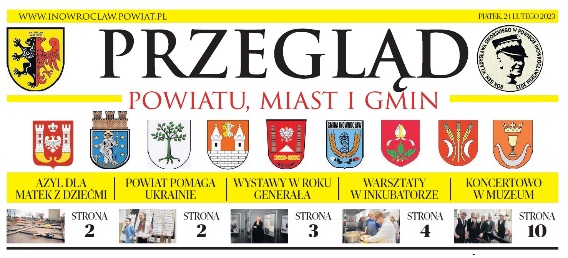 Luty/marzec 2023 r.Powiat InowrocławskiPozyskanie z TVP audycji o gen. Władysławie Sikorskim„Portret słowami malowany” – emisja 15.03.2023 r., „Małe miejscowości, wielcy ludzie: Kujawskie lata Generała" – emisja 14.03.2023 r.Zakup licencji na upublicznienie audycji w internecie na stronie Powiatu oraz facebooku i youtube.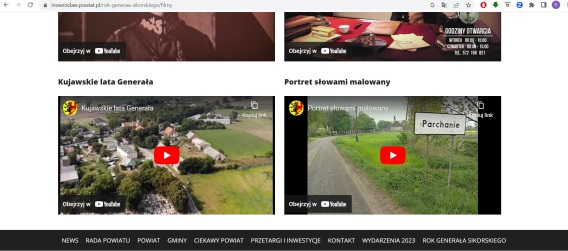 marzec 2023 r.Powiat InowrocławskiFilmy poświęcone gen. Władysławowi Sikorskiemu oraz zaproszenie do Dworu w Parchaniu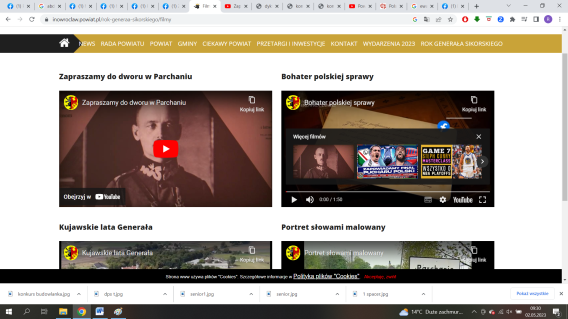 Marzec 2023 r.Polskie Towarzystwo HistoryczneSzkolny Konkurs Historyczny pt. „Bohater Polskiej Sprawy gen. Władysław Sikorski”.Konkurs adresowany do dzieci i młodzieży szkół podstawowych i ponadpodstawowych w Powiecie Inowrocławskim.Konkurs przesunięty przez PTH na wrzesień.Marzec 2023 r.III LO im. Królowej Jadwigi w InowrocławiuKonkursy plastyczny i historyczny „Władysław Sikorski – życie i czyny”Konkursy dla uczniów klas VII i VIII szkół podstawowych Powiatu Inowrocławskiego.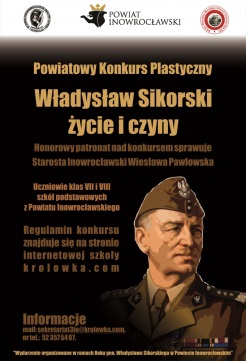 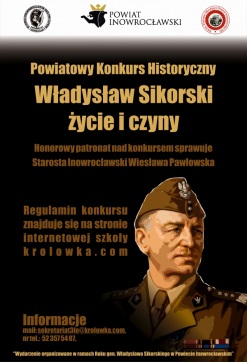 14 marca 2023 r.Dom Pomocy Społecznej w Parchaniu„Generał zamach na Gibraltarze” (2009)Polski film biograficzny; dramat historyczny Udział Mieszkańców DPS w Parchaniu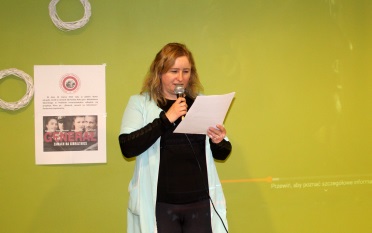 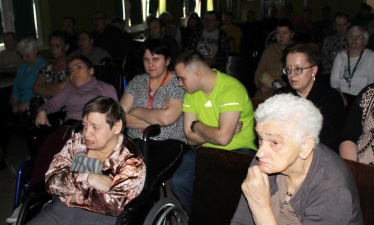 16 marca 2023 r.Zespół Szkół Budowlanych im. gen. Władysława Sikorskiego w InowrocławiuPosadzenie drzewa „Dąb Sikorskiego”.Posadzenie drzewa na terenie szkoły.Działania odbywały się podczas drzwi otwartych pod hasłem: „Budzimy wiosnę” od godziny 10:00 do 13:00 na terenie ZSB w Inowrocławiu.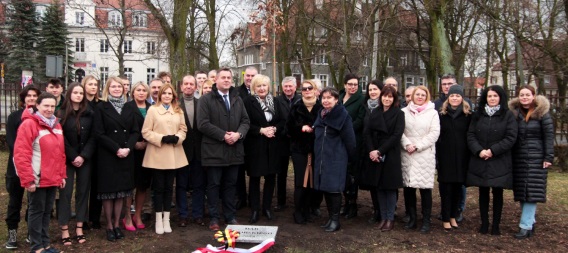 16 marca 2023 r.Zespół Szkół Budowlanych im. gen. Władysława Sikorskiego w InowrocławiuWykonanie wspólnego portretu malarskiego patrona gen. Władysława Sikorskiego przez uczestników wydarzenia otwartego.- technika malarstwo, akryl na płótnie , wymiar ~ 260 x 180 cm,Wykonanie:Przygotowany podkład malarski z zarysowaną kompozycją portretu patrona, podzieloną na kwadratowe numerowane pola.Uczestnicy otwartego wydarzenia losowali numerki, które odpowiadają kwadratowi na płótnie oraz kolorowi jaki ma się na nim znaleźć.Działania odbywały się od godz. 10.00 do godz. 13.00 w ramach drzwi otwartych w szkole pod hasłem: „Budzimy wiosnę”.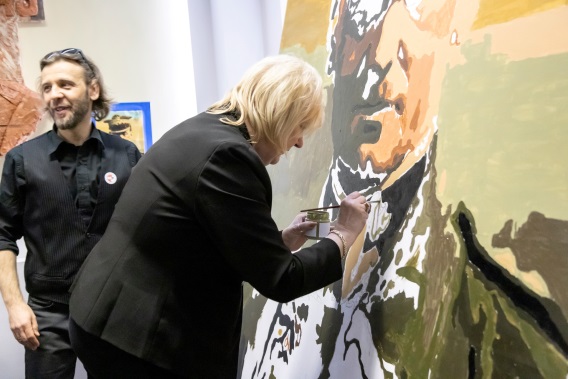 16 marca 2023 r. Zespół Szkół Budowlanych im. gen. Władysława Sikorskiego w InowrocławiuPrzygotowanie okolicznościowych odbitek/zaproszeń/ z wizerunkiem patrona 100% handmade.Opis:- grafika w technice linorytu, wykonana w matrycy twardego PCV, cztery wzory, format ~ 9x15 cm, odbitka graficzna w kolorze dowolnym,- okładka zaproszenia wykonana z grubego papieru graficznego, gramatura ok. 250 g., format A4, łamanego do formatu A5.a) z przodu odbitka graficzna z wizerunkiem patrona,b) z tyłu okrągła pieczątka pamiątkowa z informacją, numerem odbitki graficznej i podpisem autora,c) środek wklejka z  papieru gładkiego o jaśniejszym odcieniu mni. 180 g. zadruk z treścią zaproszenia.Wykonanie matryc graficznych przez uczennice kierunku technik renowacji elementów architektury, 4 sztuki, 4 odmienne ujęcia portretowe.Działania odbywały się od godz. 10.00 do godz. 13.00 w ramach drzwi otwartych w szkole pod hasłem: „Budzimy wiosnę”.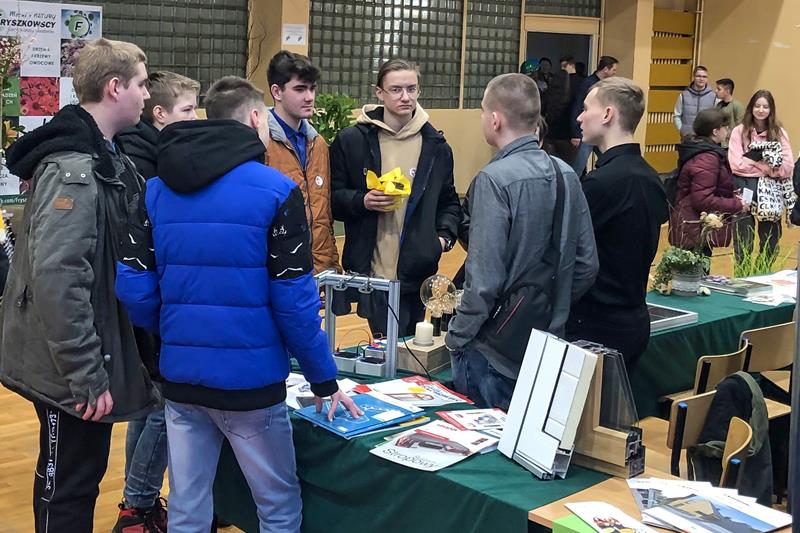 Marzec 2023 r. - początekPowiat InowrocławskiWywieszenie banerów promujących obchody 27.03  - jednostki wojskowe przy ul. Jacewskiej w Inowrocławiu oraz w Latkowie.  4.04 - przy budynku Starostwa Powiatowego w Mątwach.4.04 – płot parafii pw. Świętej Królowej Jadwigi.17.04 – przy budynkach Starostwa Powiatowego (ul. Poznańska 133a oraz al. Ratuszowa), drogi dojazdowe do Inowrocławia (Od Bydgoszczy – przy skręcie na Sławęcinek, Od Torunia – przy pętli autobusowej, Od Kruszwicy – przy OSKP Pomykała, Od Poznania – na tablicy promocyjnej ZDP)25.04 – III LO (płoty i Hala Kujawianka)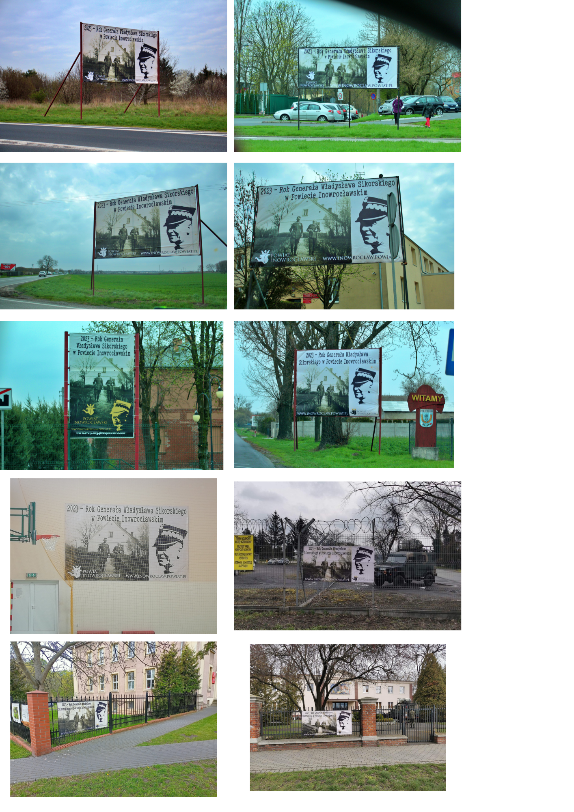 26 marca 2023 r. - początek Następnie - każda ostatnia niedziela miesiąca.Muzeum im. Jana Kasprowicza w InowrocławiuPod rękę z gen. Władysławem Sikorskim.Cykl spacerów opowiadających o Inowrocławiu lat 30 XX w.Proponowanetrasy w ramach cyklu: 1. Wojskowy Inowrocław.2. Śladem hoteli, restauracji i kawiarni.3. Modernistyczny Inowrocław.4. Kurort inowrocławski w latach 30 itp.26.03.2023Pierwszy ze spacerów był opowieścią o modernistycznych Solankach, najciekawszych budowlach, interesujących mieszkańcach i gościach kurortu.30.04.2023Tematem drugiej wycieczki były ślady mniejszości niemieckiej żyjącej w Inowrocławiu w okresie międzywojennym.28.05.2023Tym razem odwiedzono pomnik Generała w Solankach! Brązowa rzeźba bydgoskiego artysty Marka Rony - ławeczka Generała - została dokładnie przeanalizowana pod kątem historii polskiego munduru. Okazało się, że nawet ławeczka jest identyczna z tymi, które stały w Solankach przed wojną.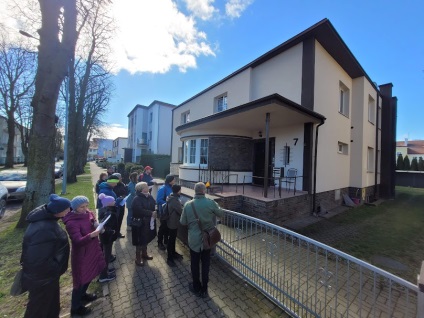 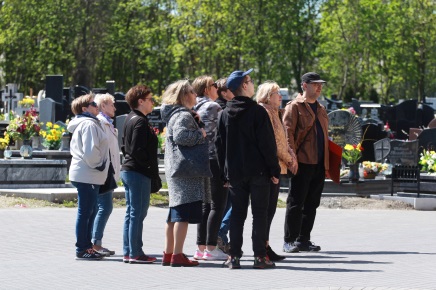 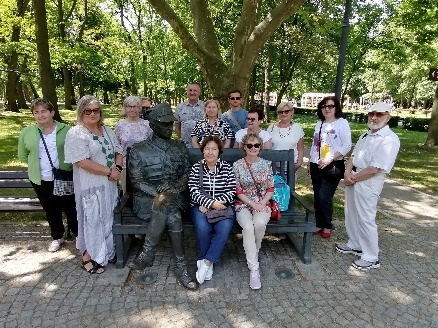 Kwiecień – Grudzień 2023 r.Muzeum im. Jana Kasprowicza w InowrocławiuKonkurs „Żołnierze generała Sikorskiego - mieszkańcy Powiatu Inowrocławskiego”.Praca konkursowa - praca literacka, album itp. będzie dotyczyła dawnych mieszkańców Powiatu, którzy służyli w Polskich Siłach Zbrojnych na Zachodzie lub w Armii Krajowej.Pisma z zaproszeniem do udziału w konkursie zostały przekazane szkołom dla których organem prowadzącym jest Powiat Inowrocławski.kwiecień-wrzesień 2023 r.Polskie Towarzystwo Turystyczno-KrajoznawczeOpracowanie regulaminu i utworzenie odznaki krajoznawczej PTTK „Szlakiem generała Władysława Sikorskiego na Kujawach”.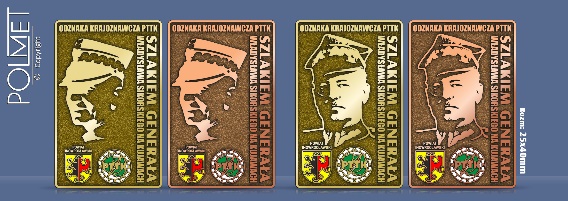 21 kwietnia 2023 r., godz. 9.00Zespół Szkół Budowlanych im. gen. Władysława Sikorskiego w InowrocławiuKonkurs wiedzy o gen. Władysławie Sikorskim.„Życie i działalność gen. Władysława Sikorskiego”.Dla uczniów 7-8 kl. szkół podstawowych i ponadpodstawowych.Młodzież zmierzyła się z testami konkursowymi w dwóch wersjach – odpowiednio dla szkół podstawowych (klas siódmych i ósmych) oraz dla uczniów szkół ponadpodstawowych.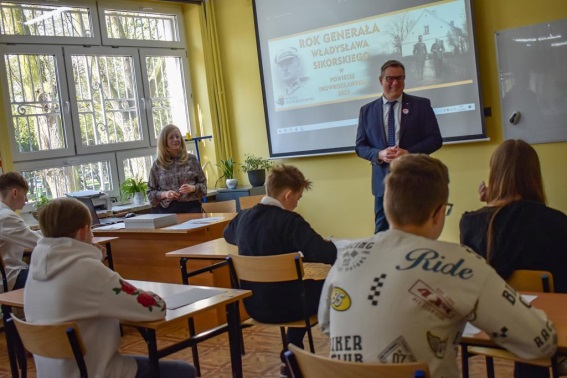 20 Kwietnia 2023 r.Wycieczka przedstawicieli klubów seniorów z terenu województwa kujawsko-pomorskiego do Parchania.Grupa prowadzona przez Panią Ewę Kołodziejczak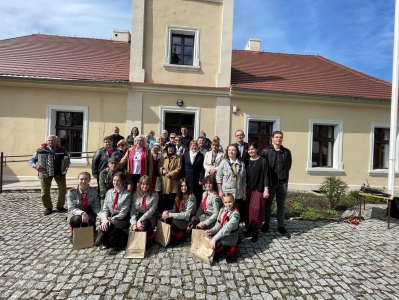 25 kwietnia 2023 r.Dom Pomocy Społecznej w TarnówkuIntegracyjny quiz wiedzy o gen. Władysławie Sikorskim.Do konkursu zaproszono uczniów Szkoły Podstawowej im. Wojska Polskiego w Rusinowie.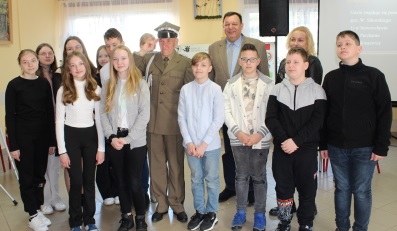 majMural na elewacji Zespołu Szkół Budowlanych im. gen. Władysława Sikorskiego w Inowrocławiu.Wykonano projekt muralu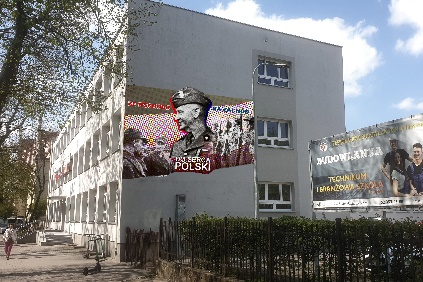 8 maja 2023 r.Dom Pomocy Społecznej w ParchaniuPosadzenie ,,Pamiątkowego Dębu’’, 
Piknik przy ognisku,Godz. 10.30Posadzenie na terenie DPS w Parchaniu „Pamiątkowego Dębu                 upamiętniającego obchody  Roku gen. Władysława Sikorskiego w Powiecie Inowrocławskim w 2023 r. przez Mieszkańców  DPS                     w Parchaniu wraz z zaproszonymi gośćmi -
z Nadleśniczym Nadleśnictwa Gniewkowo i Leśniczym z Leśnictwa Balczewo Wspólny śpiew przy ognisku pieśni patriotycznych 
i z okresu międzywojennego 
z zespołem muzycznym 
z „Dziennego Domu Senior +” 
w Żalinowie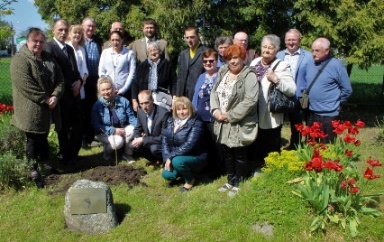 16 maja 2023 r.Dom Pomocy Społecznej w ParchaniuPrelekcja dla całej społeczności Domu – 
z dr hab. Tomaszem Łaszkiewiczem Życie i działalność gen. Władysława Sikorskiego Spotkanie odbędzie się  w Domu Pomocy Społecznej w ParchaniuGodz. 10.00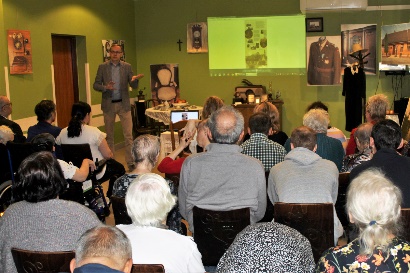 19 maja 2023 r.Szkoła Podstawowa im. gen. Władysława Sikorskiegow ParchaniuŚwięto Patrona Szkoły gen. Władysława Sikorskiego.Uroczystość trwać będzie w godz. 8.00 – 11.00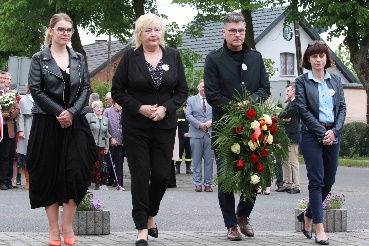 25 maja 2023 r., godz. 9.00Zespół Szkół Budowlanych im. gen. Władysława Sikorskiego w InowrocławiuRajd rowerowy do Parchania, wizyta w muzeum, dworku generała.Dla uczniów i pracowników ZSB, przyjaciół Budowlanki, Integracja społeczności szkolnej.Rajd połączony z turystycznym poczęstunkiem w Nadleśnictwie Balczewo (ognisko, kiełbaski itp.)27 maja 2023 r.godz.. 13.00Polskie Towarzystwo Historyczne,Gmina Dąbrowa BiskupiaII Piknik Generalski w Parchaniu.Impreza plenerowa, połączona z pokazem sprzętu wojskowego i promocją Wojska Polskiego.Udział społeczności Domu Pomocy Społecznej w Parchaniu na wydarzeniu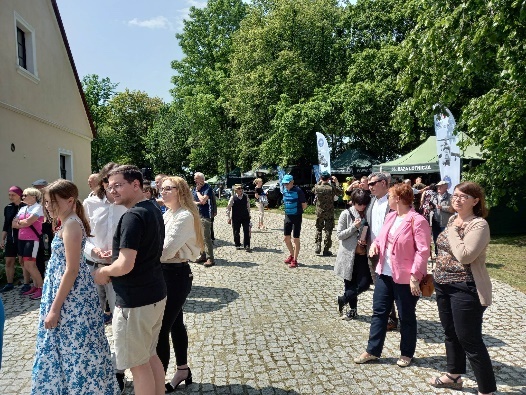 27 maja 2023 r.godz. 9.00Polskie Towarzystwo Turystyczno-Krajoznawcze/Zespół Szkół Budowlanych im. gen. Władysława Sikorskiego w InowrocławiuRajd rowerowy i pieszy szlakiem gen. Władysława Sikorskiego.ParchanieDeklaracja pomocy – radny powiatowy Edmund Mikołajczak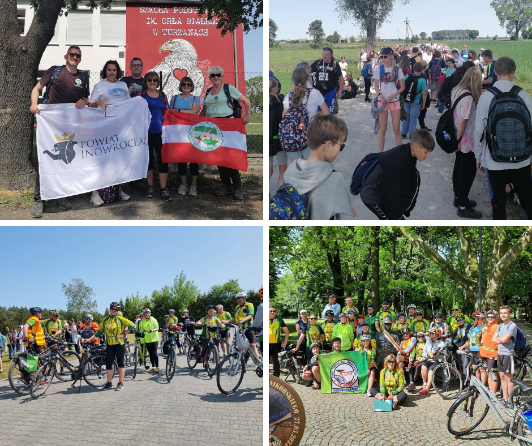 Czerwiec 2023 r.Dom Pomocy Społecznej w Parchaniu przy współpracy ze Szkołą Podstawową w ParchaniuPokaz mody lat 20 (okres międzywojenny)Prezentacja strojów 
z okresu międzywojennego przedstawiona przez uczniów Szkoły Podstawowej 
w Parchaniu dla społeczności DPS w Parchaniu Działania integracyjne  Mieszkańców DPS w Parchaniu oraz uczniów Szkoły Podstawowej w ParchaniuCzerwiec 2023 r.Dom Pomocy Społecznej w ParchaniuŚladami gen. Władysława Sikorskiego w InowrocławiuZwiedzanie hotelu BAST oraz pokoju w którym przebywał gen. Władysław Sikorski, spotkanie w restauracji hotelowej – starej oberży i przejście do  Solanek – Ławeczka gen. Władysława SikorskiegoUdział Mieszkańców DPS w Parchaniu5 czerwca 2023 r., godz. 10.00Zespół Szkół Budowlanych im. gen. Władysława Sikorskiego w InowrocławiuDyktando ortograficzne o generale Władysławie SikorskimDla uczniów 7-8 kl. szkół podstawowych i młodzieży szkół ponadpodstawowychUczestnicy konkursu:Konkurs adresowany jest do uczniów klas VII i VIII szkół podstawowych w Powiecie Inowrocławskim.Tematyka konkursu:W związku z ogłoszeniem roku 2023 Rokiem Generała Władysława Sikorskiego w powiecie inowrocławskim, tekst dyktanda będzie dotyczył życia i działalności generała Władysława Sikorskiego - także Patrona inowrocławskiej „Budowlanki”.Komisja konkursowa:Organizator dyktanda powoła komisję konkursową, która będzie nadzorować przebieg dyktanda, sprawdzi prace uczniów, ustali zwycięzców oraz sporządzi protokół z wynikami konkursu.Zgłaszanie uczestników:Opiekunowie uczniów klas VII i VIII zgłaszają uczestników do Powiatowego Dyktanda Ortograficznego w terminie do 15 maja 2023 roku, wysyłając kartę zgłoszeniową na adres:Zespół Szkół Budowlanych im. gen. Władysława Sikorskiego ul. Narutowicza 34 88-100 Inowrocławlub dostarczają osobiście do sekretariatu szkoły.Termin  konknrsu:Konkurs odbędzie się 5 czerwca 2023 r. o godz. 10.00 w Zespole Szkół Budowlanych im. gen. Władysława Sikorskiego w Inowrocławiu.Ogłoszenie wyników:Uczestnicy zostaną poinformowani o wynikach konkursu drogą telefoniczną i/lub listownie. Wyniki dyktanda zostaną opublikowane w Internecie (strona internetowa szkoły, profil FB szkoły).9 czerwca 2023 r., godz. 14.00Zespół Szkół Budowlanych im. gen. Władysława Sikorskiego w InowrocławiuKonkurs literacki na wiersz o generale Władysławie SikorskimDla uczniów 6-8 kl. szkół podstawowych i młodzieży szkół ponadpodstawowychUczestnicy konkursu:Konkurs adresowany jest do uczniów z terenu powiatu inowrocławskiego: klas VI-VIII szkół podstawowych (kategoria I) młodzieży szkół ponadpodstawowych (kategoria II) oraz uczniów szkół w całej Polsce, których patronem jest generał Władysław Sikorski.Warunki udziału w konkursie:Udział w konkursie jest dobrowolny i bezpłatny.Zadaniem uczestników konkursu jest napisanie wiersza związanego z osobą generała Władysława Sikorskiego i/lub obchodami Roku Generała Władysława Sikorskiego. Wiersz może być powiązany tematycznie z kształceniem młodzieży w dowolnie wybranej szkole, której Patronem jest generał Władysław Sikorski.Każdy uczestnik może zgłosić do konkursu jeden wiersz.Wiersz powinien być napisany samodzielnie.Wiersz nie może być wcześniej publikowany ani zgłoszony do udziału w innym konkursie.Forma i długość wiersza: minimum 12 wersów.Prace należy napisać komputerowo, czcionką Times New Roman (12), utwór powinien posiadać tytuł.Wiersz należy podpisać dowolnie wybranym pseudonimem, do wydrukowanego utworu należy dołączyć kopertę podpisaną tym samym pseudonimem, a w środku umieścić dane uczestnika (imię, nazwisko, nazwa szkoły, klasa - kategoria wiekowa, nazwisko opiekuna).Komisja konkursowa powołana przez organizatora oceni: poprawność językową, oryginalność zaprezentowanego tematu, ogólny wyraz artystyczny, zgodność z tematyką konkursu.Zgłoszenie pracy do konkursu jest jednoznaczne z przyjęciem warunków niniejszego regulaminu i oświadczeniem, że prace zgłoszone na konkursu zostały wykonane osobiście.Prace nadesłane na konkurs stają się własnością organizatora konkursu i mogą być wykorzystane nieodpłatnie podczas wystaw, prezentacji, publikacji (w Internecie, gazetach, wydaniach zbiorowych). Nadsyłając pracę na konkurs, opiekun prawny autora pracy zgadza się na jej późniejsze upowszechnianie, w tym na zamieszczenie przez organizatora imienia i nazwiska, fotografii autora pracy oraz danych szkoły.Termin składania prac na konkurs - do 9  czerwca 2023 r.Pracę konkursową należy wysłać na adres szkoły lub osobiście dostarczyć do sekretariatu. Adres: Zespół Szkół Budowlanych im. gen. Władysława Sikorskiego, ul. Narutowicza 34, 88-100 Inowrocław.Czerwiec 2023 r.III LO im. Królowej Jadwigi w InowrocławiuPowstanie komiksów o gen. Władysławie Sikorskim.Dwie wersje komiksów:dla dzieci do lat 10,dla starszych dzieci.Czerwiec 2023 r.Muzeum im. Jana Kasprowicza/ Powiat InowrocławskiFolder historyczny dotyczący postaci Generała „Generał Władysław Sikorski w Powiecie Inowrocławskim”.Folder przybliżający postać Generała i jego związki z Powiatem.13 czerwca 2023 r., godz. 17.00Młodzieżowy Dom Kultury im. Janusza Korczaka w InowrocławiuKonkurs fotograficzny na portret gen. Władysława Sikorskiego.Przeznaczony dla uczniów szkół podstawowych i ponadpodstawowych; uczestnicy charakteryzują siebie lub model, by uchwycić podobieństwo do gen. Władysława Sikorskiego. Termin nadsyłania prac – 19 maja 2023 r.13.06.2023 godz. 17.00 – rozstrzygnięcie konkursu i otwarcie wystawy z udziałem przebranych i ucharakteryzowanych laureatów17 czerwca 2023 r.Powiat InowrocławskiTurnieje piłki nożnej dla dorosłychZagrają drużyny m.in. Zakład Karny,  Starostwo Powiatowe, Ciech.Turniej na Orliku w Mątwach.Czerwiec 2023 r. lubwrzesień 2023 r.Młodzieżowa Rada Powiatu InowrocławskiegoLekcja Historii „Godzina z Generałem”.Przygotowanie materiałów dydaktycznych dla nauczycieli historii i przekazanie ich do szkół.Ewentualne prowadzenie lekcji 
w szkolnych aulach lub w Parchaniu.1 lipca 2023 r.Stowarzyszenia MiłośnikówBrydża Sportowego „Bez Atu”Powiat InowrocławskiTurnieju Brydża Sportowego Par w ramach Grand Prix Inowrocławia i Grand Prix Województwa Kujawsko – Pomorskiego z okazji 80-tej rocznicy śmierci gen. Władysława SikorskiegoHala Widowiskowo - SportowaLipiec 2023 r.Polskie Towarzystwo Historyczne,Gmina Dąbrowa BiskupiaPanel dyskusyjny lub konferencja naukowa poświęcona życiu i działalności publicznej gen. Władysława Sikorskiego.Parchanie4 lipca 2023 r.(rocznica śmierci gen. Władysława Sikorskiego)Polskie Towarzystwo Historyczne,Gmina Dąbrowa BiskupiaUroczystość patriotyczna w 80. rocznicę śmierci gen. Władysława Sikorskiego na placu wokół pomnika w Parchaniu.Uroczystość połączona z apelem poległych, salutem kompani honorowej, elementami widowiska słowno-muzycznego.Deklaracja pomocy – radny powiatowy Edmund MikołajczakUdział społeczności Domu Pomocy Społecznej w Parchaniu na wydarzeniu8 – 14 lipca 2023 r. Polskie Towarzystwo Turystyczno-KrajoznawczeWycieczka rowerowa pamięci generała Sikorskiego w 80. rocznicę śmierci.Trasa Parchanie – Tuszów NarodowyTrasę pokona KTR Kujawiak.Deklaracja pomocy – radny powiatowy Edmund Mikołajczak.Trasa będzie biegła dutkami leśnymi, drogami asfaltowymi o różnym natężeniu ruchu,  a także dedykowanymi rowerzystom ścieżkami rowerowymi, łączna ilość km do pokonania ok. 550.Lipiec/Sierpień 2023 r.Młodzieżowy Dom Kultury im. Janusza Korczaka w InowrocławiuPowiatowa gra terenowa  „W poszukiwaniu Generała”.Wakacyjna gra rodzinna polegająca na wspólnym poszukiwaniu śladów gen. Władysława Sikorskiego w Powiecie. Uczestnicy otrzymują tematyczne książeczki do wypełnienia zdjęciami lub pieczątkami z konkretnych miejsc mających związek z Władysławem Sikorskim.W miesiącu czerwcu (od 1 do 23 czerwca) rozdawane będą w MDK-u i tematyczne książeczki do wypełnienia zdjęciami lub pieczątkami z konkretnych miejsc mających związek z Władysławem Sikorskim.Zabawa trwa przez cały okres wakacji szkolnych.Rozstrzygnięcie gry nastąpi po wakacjach.Sierpień/wrzesień 2023 r.Dom Pomocy Społecznej w ParchaniuLekcja historiiZwiedzanie Fortu IV 
w Toruniu połączone 
z wystawą i pogadanką historycznąUdział  Mieszkańców DPS w ParchaniuWrzesień 2023 r.Gmina Dąbrowa BiskupiaOtwarcie Muzeum gen. Władysława Sikorskiego.Przesunięte na II poł. rokuWrzesień 2023 r.Dom Pomocy Społecznej w Parchaniu„Tam gdzie urodził się gen. Władysław Sikorski – Tuszów Narodowy”Prezentacja materiałów filmowychMateriały pozyskano od Gminnej Biblioteki Publicznej i  Centrum Pamięci Generała  Sikorskiego w Tuszowie Narodowym Wrzesień 2023 r.Powiat InowrocławskiZawody strzeleckie.Wrzesień 2023 r.Powiat Inowrocławski Turniej siatkówki dla szkół.Turniej za zakończenie lataWrzesień 2023 r.Polskie Towarzystwo Turystyczno-KrajoznawczeOrganizacja cyklu wycieczek historycznych.Dla uczniów szkół Powiatu Inowrocławskiego do miejsc związanych z generałem (Parchanie, Inowrocław).Terminy wg. ustaleń ze szkołami.27 września 2023 r.Dzień Polskiego Państwa Podziemnegoradny powiatowy Edmund MikołajczakMarsz patrolowy „Inowrocławskimi śladami Generała”.Impreza otwarta zakończona spotkaniem w stanicy harcerskiej w Mątwach. Podsumowanie marszu, koncert utworów patriotycznych, okolicznościowa wystawa, poczęstunek.Główny organizator - ZHR Inowrocław, przygotowanie i przebieg marszu – radny powiatowy Edmund Mikołajczak.30 września 2023 r.Muzeum im. Jana Kasprowicza w InowrocławiuPokaz mody oraz koncert muzyki z okresu międzywojennego w Solankach, w muszli koncertowej.Po zakończeniu pokazu modelki i modele rozproszyliby się po Solankach tworząc atmosferę przedwojennego kurortu. W zależności od posiadanych środków finansowych można zaprosić grupy rekonstruujące modę tamtych czasów lub pokaz zorganizować wspólnie z nauczycielami i młodzieżą szkół prowadzonych przez Powiat Inowrocławski.30 września minie 87. rocznica ślubu córki gen. Władysława Sikorskiego Zofii z por. Stanisławem Leśniowskim w Parchaniu. Ślub ten był jednym z najważniejszych wydarzeń towarzyskich związanych z pobytem na Kujawach gen. Władysława Sikorskiego. Początek godz. 15.00Wrzesień/październikPolskie Towarzystwo Turystyczno-Krajoznawcze
Zespół Szkół Budowlanych im. gen. Władysława Sikorskiego w InowrocławiuOrganizacja Ogólnopolskiego Zlotu Szkół im. generała Władysława Sikorskiego.Obchody Święta patrona szkoły gen. Władysława SikorskiegoLiteracko - muzycznie -  życie i działalność generała;: 29.09.2023r w ZSB w Inowrocławiu godz. 10:00Deklaracja pomocy – radny powiatowy Edmund Mikołajczak.Plan i harmonogram Zlotu do ustalenia z organizatorami i osobami zainteresowanymi współpracą w tym wydarzeniu.
Wrzesień/październik 2023 r. ogłoszenie konkursuZespół Szkół Budowlanych im. gen. Władysława Sikorskiego w InowrocławiuOgólnopolski Konkurs na medal z wizerunkiem patrona gen. Władysława Sikorskiego.Ogólnopolski konkurs na formę medalierską do medalu bitego, skierowany do uczniów szkół ponadpodstawowych na terenie Polski.Dwuetapowy:- imienne zgłoszenie do konkursu;   wrzesień 2023 r.- przesłanie gotowej pracy konkursowej do oceny jury konkursowego; do końca października 2023 r.Praca konkursowa, model medalierski:a) odlew w gipsie niepatynowanym,b) wymiar 18-22cm,c) awersd) format dowolny; koło, elipsa, kwadrat, lub inne maksymalny wymiar średnicy bądź krawędzi 22 cm. e) model konkursowy zawiera treści określoną przez organizatora w regulaminie.Wystawa pokonkursowa od 2 do 17.11.2023 r.:- prezentacja nadesłanych prac konkursowych,- uroczyste wręczenie nagród zwycięzcom: 10.11.2023 r., godz. 10.00Grand Prix 1000,00 zł1 miejsce 700,00 zł2 miejsce 500,00 zł3 miejsce 400,00 złwyróżnieniaWyróżnione prace pozostają u organizatora. Autorzy wyrażą zgodę na nieodpłatną reprodukcję swoich prac z zachowaniem praw autorskich w celach promocyjnych.Październik 2023 r.Zespół Szkół Budowlanych im. gen. Władysława Sikorskiego w Inowrocławiu„Sikory Biznesu”.Nagrody w kształcie statuetki z wizerunkiem gen. Władysława Sikorskiego przydzielane osobom / firmom za szczególną pomoc dla szkoły.Październik 2023 r. Dom Pomocy Społecznej w Parchaniu„Polski żołnierz, polityk, gen. Władysław Sikorski”Konkurs plastyczny dla Mieszkańców DPS w ParchaniuNa terenie Domu odbędzie się pokonkursowa wystawa prac Mieszkańców20 października 2023 r.Młodzieżowy Dom Kultury im. Janusza Korczaka w InowrocławiuSłuchowisko dla dzieci – „Życie Generała Sikorskiego”.Nagranie opublikowane w mediach społecznościowych i stronie internetowej MDK.Październik 2023 r.Muzeum im. Jana Kasprowicza w InowrocławiuAkcja poszukiwania na terenie Powiatu Inowrocławskiego grobów żołnierzy Polskich Sił Zbrojnych na Zachodzie  – zwieńczenie zapaleniem zniczy przy grobach 1 listopada.Akcja wspólna ze szkołami prowadzonymi przez Powiat Inowrocławski.Aby zachęcić młodzież do udziału w akcji ogłoszony zostanie konkurs związany z poszukiwaniem grobów żołnierzy gen. Władysława Sikorskiego i opracowaniem ich biogramów.Październik 2023 r.Polskie Towarzystwo Turystyczno-KrajoznawczeOdnowa czerwonego szlaku pieszego im. Gen Sikorskiego:  Inowrocław – Suchatówka.Rozbudowa o tablice informacyjne, odnowa oznakowania.Listopad 2023 r.Szkoła Podstawowa im. gen. Władysława Sikorskiegow Parchaniu, Gmina Dąbrowa BiskupiaIII Konkurs Recytatorski Poezji Patriotycznej.10 listopada 2023 r., godz. 12.00Zespół Szkół Budowlanych im. gen. Władysława Sikorskiego w InowrocławiuPrzedstawienie /apel.Literacko – muzyczne przedstawienie / apel10 listopada 2023 r.Dom Pomocy Społecznej w ParchaniuObchody Narodowego Święta Niepodległości Przemarsz pod obelisk gen. Władysława Sikorskiego w Parchaniu 
i okolicznościowe spotkanie poetyckie Udział Mieszkańców DPS w Parchaniu18 listopada 2023 r.Polskie Towarzystwo Turystyczno-KrajoznawczeOrganizacja rajdu niepodległości.Trasa rajdu w Inowrocławiu, po miejscach związanych z generałem Sikorskim.Deklaracja pomocy – radny powiatowy Edmund Mikołajczak.Grudzień 2023 r.Podsumowanie działań dotyczących Roku Generała SikorskiegoPremiera jednodniówki – gazetki podsumowującej cykl (później kolportowanej w jednostkach kultury m.in. Muzeum im. Jana Kasprowicza, Biblioteka Miejska im. Jana Kasprowicza).29 grudnia 2023 r.Dom Pomocy Społecznej w ParchaniuPodsumowanie działań DPS w Parchaniu upamiętniających obchody   Roku gen. Władysława Sikorskiego w Powiecie Inowrocławskim Prezentacja multimedialna Udział Mieszkańców DPS w ParchaniuWydarzenia 
całorocznePowiat InowrocławskiWywiady ze znanymi postaciami dotyczące Generała.Wydarzenia 
całorocznePowiat InowrocławskiKonkurs na facebooku „Cytaty Generała”.Rebusowe zagadki, w których hasłami będą cytaty gen. Władysława Sikorskiego.Wydarzenia 
całoroczneZespół Szkół Budowlanych im. gen. Władysława Sikorskiego w InowrocławiuUaktualnienie sztandaru szkoły.Prace renowacyjne Planowane wprowadzenie nowego sztandaru;  1 września - rozpoczęcie roku szkolnego 2023/2024Wydarzenie
całoroczneZespół Szkół Budowlanych im. gen. Władysława Sikorskiego w Inowrocławiu„Sikorski w Kronice Szkoły” Materiały dotyczące obchodów roku Sikorskiego w Kronice szkołyBieżące dokumentowanie wydarzeń szkolnych związanych z obchodami Roku generała Sikorskiego.Wydarzenia 
całorocznePowiat InowrocławskiMural na elewacji np. Zespołu Szkół Budowlanych im. gen. Władysława Sikorskiego w Inowrocławiu.Projekt muraluWydarzenia 
całorocznePowiat InowrocławskiKonkurs literacki „List do Generała”.Wydarzenia 
całoroczneMłodzieżowa Rada Powiatu InowrocławskiegoGra Miejska.Wydarzenia 
całoroczneMłodzieżowa Rada Powiatu InowrocławskiegoQuizy i ciekawostki o gen. Władysławie Sikorskim.Wydarzenia 
całorocznePowiat InowrocławskiCiekawostki na facebooku dotyczące potraw z epoki.Rok 2024Edmund MikołajczakSprawozdanie z przebiegu Roku gen. Władysława Sikorskiego w Powiecie Inowrocławskim - Ziemia Kujawska, t. XXXI.